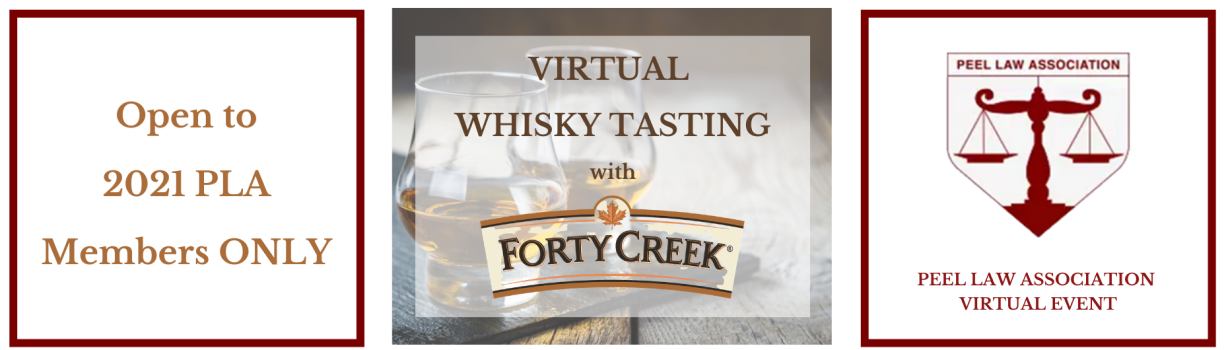 The PLA invites you to join us for a…Virtual Whisky Tasting with Forty Creek Distillery May 20, 2021 | 7:00 PM – 8:00 PM (maybe longer) | Online with ZOOMParticipants will be provided with a brief history of the distillery, a tasting lesson andtour of five different whiskies. Packages include five – single ounce tasting bottles of whisky, placemat with tasting notes and direct mailing to your preferred location from Forty Creek. 
The PLA invites you to join us for a…Virtual Whisky Tasting with Forty Creek Distillery May 20, 2021 | 7:00 PM – 8:00 PM (maybe longer) | Online with ZOOMParticipants will be provided with a brief history of the distillery, a tasting lesson andtour of five different whiskies. Packages include five – single ounce tasting bottles of whisky, placemat with tasting notes and direct mailing to your preferred location from Forty Creek. 
The PLA invites you to join us for a…Virtual Whisky Tasting with Forty Creek Distillery May 20, 2021 | 7:00 PM – 8:00 PM (maybe longer) | Online with ZOOMParticipants will be provided with a brief history of the distillery, a tasting lesson andtour of five different whiskies. Packages include five – single ounce tasting bottles of whisky, placemat with tasting notes and direct mailing to your preferred location from Forty Creek. 
The PLA invites you to join us for a…Virtual Whisky Tasting with Forty Creek Distillery May 20, 2021 | 7:00 PM – 8:00 PM (maybe longer) | Online with ZOOMParticipants will be provided with a brief history of the distillery, a tasting lesson andtour of five different whiskies. Packages include five – single ounce tasting bottles of whisky, placemat with tasting notes and direct mailing to your preferred location from Forty Creek. 
The PLA invites you to join us for a…Virtual Whisky Tasting with Forty Creek Distillery May 20, 2021 | 7:00 PM – 8:00 PM (maybe longer) | Online with ZOOMParticipants will be provided with a brief history of the distillery, a tasting lesson andtour of five different whiskies. Packages include five – single ounce tasting bottles of whisky, placemat with tasting notes and direct mailing to your preferred location from Forty Creek. 
The PLA invites you to join us for a…Virtual Whisky Tasting with Forty Creek Distillery May 20, 2021 | 7:00 PM – 8:00 PM (maybe longer) | Online with ZOOMParticipants will be provided with a brief history of the distillery, a tasting lesson andtour of five different whiskies. Packages include five – single ounce tasting bottles of whisky, placemat with tasting notes and direct mailing to your preferred location from Forty Creek. 

Login details will be sent to participants ON THE DAY OF THE EVENT along with a few other details and recommendations to assist with preparations for the virtual tasting.REGISTRATION MUST BE RECEIVED by Friday, May 7, 2021 to guarantee shipping.  NO EXCEPTIONS. 
Please advise the PLA in writing and in advance of any special accommodations.Registration is limited to Lawyers, Articling Students and LPP Candidates.You must be 19 years of age or older to participate in this event.	Address will only be used to ship the supplies to you and MUST be completed in order to participate.Please note the following login credentials below which will identify you to staff for authorization to access the virtual event. Individuals will NOT be admitted to the event if staff are unable to identify the participant in the virtual waiting room.
When logging in, you MUST enter your full name as written on your registration form.If you are joining by phone, you need to ensure the phone number used to login matches the number provided on your registration form.
Login details will be sent to participants ON THE DAY OF THE EVENT along with a few other details and recommendations to assist with preparations for the virtual tasting.REGISTRATION MUST BE RECEIVED by Friday, May 7, 2021 to guarantee shipping.  NO EXCEPTIONS. 
Please advise the PLA in writing and in advance of any special accommodations.Registration is limited to Lawyers, Articling Students and LPP Candidates.You must be 19 years of age or older to participate in this event.	Address will only be used to ship the supplies to you and MUST be completed in order to participate.Please note the following login credentials below which will identify you to staff for authorization to access the virtual event. Individuals will NOT be admitted to the event if staff are unable to identify the participant in the virtual waiting room.
When logging in, you MUST enter your full name as written on your registration form.If you are joining by phone, you need to ensure the phone number used to login matches the number provided on your registration form.
Login details will be sent to participants ON THE DAY OF THE EVENT along with a few other details and recommendations to assist with preparations for the virtual tasting.REGISTRATION MUST BE RECEIVED by Friday, May 7, 2021 to guarantee shipping.  NO EXCEPTIONS. 
Please advise the PLA in writing and in advance of any special accommodations.Registration is limited to Lawyers, Articling Students and LPP Candidates.You must be 19 years of age or older to participate in this event.	Address will only be used to ship the supplies to you and MUST be completed in order to participate.Please note the following login credentials below which will identify you to staff for authorization to access the virtual event. Individuals will NOT be admitted to the event if staff are unable to identify the participant in the virtual waiting room.
When logging in, you MUST enter your full name as written on your registration form.If you are joining by phone, you need to ensure the phone number used to login matches the number provided on your registration form.
Login details will be sent to participants ON THE DAY OF THE EVENT along with a few other details and recommendations to assist with preparations for the virtual tasting.REGISTRATION MUST BE RECEIVED by Friday, May 7, 2021 to guarantee shipping.  NO EXCEPTIONS. 
Please advise the PLA in writing and in advance of any special accommodations.Registration is limited to Lawyers, Articling Students and LPP Candidates.You must be 19 years of age or older to participate in this event.	Address will only be used to ship the supplies to you and MUST be completed in order to participate.Please note the following login credentials below which will identify you to staff for authorization to access the virtual event. Individuals will NOT be admitted to the event if staff are unable to identify the participant in the virtual waiting room.
When logging in, you MUST enter your full name as written on your registration form.If you are joining by phone, you need to ensure the phone number used to login matches the number provided on your registration form.
Login details will be sent to participants ON THE DAY OF THE EVENT along with a few other details and recommendations to assist with preparations for the virtual tasting.REGISTRATION MUST BE RECEIVED by Friday, May 7, 2021 to guarantee shipping.  NO EXCEPTIONS. 
Please advise the PLA in writing and in advance of any special accommodations.Registration is limited to Lawyers, Articling Students and LPP Candidates.You must be 19 years of age or older to participate in this event.	Address will only be used to ship the supplies to you and MUST be completed in order to participate.Please note the following login credentials below which will identify you to staff for authorization to access the virtual event. Individuals will NOT be admitted to the event if staff are unable to identify the participant in the virtual waiting room.
When logging in, you MUST enter your full name as written on your registration form.If you are joining by phone, you need to ensure the phone number used to login matches the number provided on your registration form.
Login details will be sent to participants ON THE DAY OF THE EVENT along with a few other details and recommendations to assist with preparations for the virtual tasting.REGISTRATION MUST BE RECEIVED by Friday, May 7, 2021 to guarantee shipping.  NO EXCEPTIONS. 
Please advise the PLA in writing and in advance of any special accommodations.Registration is limited to Lawyers, Articling Students and LPP Candidates.You must be 19 years of age or older to participate in this event.	Address will only be used to ship the supplies to you and MUST be completed in order to participate.Please note the following login credentials below which will identify you to staff for authorization to access the virtual event. Individuals will NOT be admitted to the event if staff are unable to identify the participant in the virtual waiting room.
When logging in, you MUST enter your full name as written on your registration form.If you are joining by phone, you need to ensure the phone number used to login matches the number provided on your registration form.REGISTRATION FEE & PAYMENT OPTIONS:       2021 PLA MEMBERS ONLY     $ 50.00 (includes HST)REGISTRATION FEE & PAYMENT OPTIONS:       2021 PLA MEMBERS ONLY     $ 50.00 (includes HST)REGISTRATION FEE & PAYMENT OPTIONS:       2021 PLA MEMBERS ONLY     $ 50.00 (includes HST)REGISTRATION FEE & PAYMENT OPTIONS:       2021 PLA MEMBERS ONLY     $ 50.00 (includes HST)  ONLINE(Visa, MC, AmEx)   Over the phone*   *Please submit your completed form to info@plalawyers.ca 
before calling in with your payment (905) 451-2924.   Over the phone*   *Please submit your completed form to info@plalawyers.ca 
before calling in with your payment (905) 451-2924.   Over the phone*   *Please submit your completed form to info@plalawyers.ca 
before calling in with your payment (905) 451-2924.Registration and Cancellation Policy: No refunds will be issued for this event. Registration and Cancellation Policy: No refunds will be issued for this event. Registration and Cancellation Policy: No refunds will be issued for this event. Registration and Cancellation Policy: No refunds will be issued for this event. Name:   Name:   Name:   Phone:  Email (required to receive login information):     Email (required to receive login information):     Email (required to receive login information):     Email (required to receive login information):     Address:  Address:  Suite/Unit #: Suite/Unit #: City:   City:   Postal Code: Postal Code: 